Пальчиковая гимнастика дома.В настоящее время все больше детей рождаются с речевыми  патологиями. Для развития речи основным толчком являются первые три года жизни ребенка: созревают речевые области мозга.идет овладение грамматическими формами языка.Накапливается словарный запасУченые доказали, что мозг человека формируется под влиянием импульсов от пальцев рук. Детям нравится манипулировать предметами и играть с ними. Пальчиковая гимнастика и упражнения – мощное средство для развития мелкой моторики и речи. Если во время пальчиковой гимнастики ребенок проговаривает  стихи вместе с движениями пальцев, то речь не только ритмизируется, но и делается более громкой и четкой. Нужно вовлекать в движения все пальчики. Можно заниматься конструированием из природного материала; собирать различные узоры; из макарон, фасоли, перекладывать из одной руки в другую карандаши, пуговицы, крышки. Кисти приобретают хорошую подвижность, гибкость, исчезает скованность движений, это в дальнейшем облегчит приобретение навыков письма. Дети пяти лет, как правило, относятся к образовательной деятельности  более серьёзно, чем четырёхлетние. Они как бы вдруг осознают, что это нужно не нам — родителям и педагогам, а им самим. Они сравнивают себя с другими и радуются своим успехам. Они жаждут похвалы за хорошо выполненное задание (и заслуживают её!).Рекомендации для родителей:Внимательно следите за тем, чтобы ребёнок понял задание.Обязательно проделайте с ребёнком и все грамматические задания. Уверяем вас, вы можете услышать много интересного, ведь система грамматических представлений ребёнка может быть ещё не до конца сформирована.Исправляйте его ошибки; давайте образцы правильной речи и ни в коем случае не высмеивайте.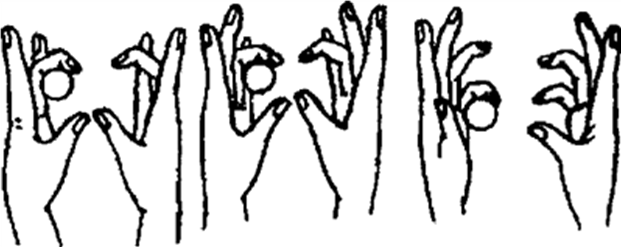 «Крепко мячик обнимает,         никогда не выпускает. Только брату отдает: Брат у брата мяч берет»Пальчиковая гимнастика дома.1. Пальчиковая гимнастика с прищепками: (Бельевой прищепкой прищепляем фаланги пальцев поочерёдно на правой и левой руки)Этот пальчик – дедушка,Этот пальчик – бабушка.Этот пальчик – мамочка,Этот пальчик – папочка,Этот пальчик – Я.Вот и вся моя семья!2. Пальчиковая гимнастика с резинками для волос:(Надеваем резинку на каждый палец поочередно, затем меняем руки)Раз, два, три, четыре, пять —Будем листики считать.Лист березы,Лист рябины,Листики тополя,Листья осины,Листики дуба мы соберем,Маме осенний букет отнесем3. Пальчиковая гимнастика с мячами:(мяч держим сначала указательными пальцами правой и левой руки, затем тоже самое средними, безымянными, мизинцами. )Два козлёнка мяч бодали. 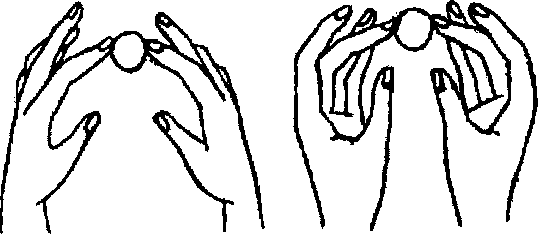 и другим козлятам дали  4. Пальчиковая гимнастика с зубными щетками:(Зубной щеткой растираем подушечки пальцев правой и левой руки)Три медведя шли домой,Папа был большой- большой.Мама чуть поменьше ростом, А Мишутка кроха просто.Очень маленький он был с погремушками ходил.Динь- динь,Динь- динь, с погремушками ходил.5. Пальчиковая гимнастика с карандашами:(Качаем карандаши влево, право двумя руками)Карандашик в руки взяли, Вправо – влево покачали.Что такое? Неужели мы попали на качели.6. Пальчиковая гимнастикаРаз, два, три, четыре, пять,Мы во двор пошли гулять.Бабу снежную слепили,птичек крошками кормили,С горки мы потом катались,А еще в снегу валялись.Мы потом домой пришли, суп поели, спать легли.Подготовила: воспитатель старшей группы№2- Корнева Н.П.